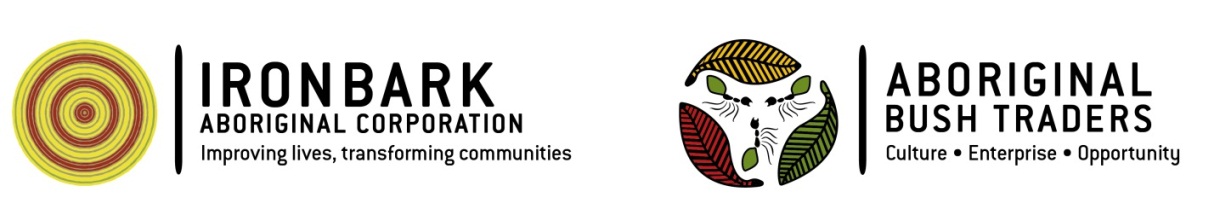 Position DescriptionCorporate Services ManagerReports To:	CEOLocation:	Darwin, Northern TerritoryProgram/s:		All programs Remuneration:	Base Salary:	circa $100,000		Attractive salary sacrificing opportunities	Superannuation:	9.50%	Annual Leave:	5 weeks per annum	Personal Leave:	10 days per annumAward:	Labour Market Assistance Industry Award 2010Position ContextAbout the OrganisationIronbark Aboriginal Corporation is a not-for-profit corporation registered under the CATSI Act 2006.  The organisation was established in June 2000 following extensive consultations with the Indigenous community in the Darwin region. From these discussions, a unique governance model was developed with representation and participation based on regional community organisations rather than individual members.Ironbark Aboriginal Corporation is in an exciting growth phase, focusing on continuous improvement in its role as a major service provider to the region for community and employment services.  The organisation successfully develops and delivers community and economic services to urban, regional and remote Indigenous communities in the greater Darwin region.Key Responsibility AreasKRA 1 – You Manage Human ResourcesKRA 2 – Strategic and Corporate PlanningKRA 3 – You Manage Financial Planning and ReportingKRA 4 – You oversee Information TechnologyKRA 5 – You Manage Commercial Operations AdministrationKRA 6 – You support our people and manage for performanceKRA7 – You contribute to business excellence and qualityKRA 8 – You promote a culturally diverse environment and equal employment opportunitiesKRA 9 – Manage workplace health and safety frameworksSelection CriteriaThe Corporate Services Manager position is a multitasking role operating in a team environment. The Corporate Services Manager is a key member of Ironbark’s Senior Management Team, reporting to the CEO. The specific focus of this role is to oversees Ironbark's Finance, Human Resources functions and policy; develop, implement and manage Ironbark’s human resources, business,  Financial and risk management systems to meet corporate objectives and reporting requirements. The Corporate Services Manager, works closely with the CEO, also in the areas of strategic corporate and HR planning and advice, business modelling, statistical analysis and forecasting, financial planning and reporting, commercial operations, IT planning and implementation and business administration activities. The Corporate Services Manager will manage the preparation and enhancement of both external and internal financial reports, budget submissions and administrative reports with the aim of improving Ironbark’s HR, financial, and commercial performance. The role involves management of the Ironbark’s Finance, human resources, business, and risk management systems in relation to: Human Resources strategy, planning and implementationCorporate and Strategic PlanningFinancial Planning and Reporting Commercial Operations and Administration Facilities and AssetsOversight of Information Technology (provided by an external supplier)Key ResponsibilitiesIndicatorPolicy or contract breaches are identified and managed appropriatelyGuidance and advice is provided to the Senior Management TeamHR risks have effective management and minimisation strategies in placeStaffing allocation falls within in approved budgetsPayroll and the payment of employee entitlements are managed efficientlyAnnual organisational  professional development strategies are developedChanges to HR principles/legislation are reflected in Ironbark’s HR policies and procedures.Key ResponsibilitiesIndicatorActive participation in annual business  planning Efficient forecasting and modelling tools are developed as required to assist in planning activityStrategic risk register is developed with efficient management strategies in place for identified risk areasOrganisational resources are allocated efficientlyKey ResponsibilitiesIndicatorBudgeting tools are developed ahead of annual strategic and budget planningConsolidated organisational budgets meet strategic goals and objectivesIronbark’s investment portfolio is efficiently managed with clear plans for growth against targetsProduce effective financial reports for all business units within specified timeframesOrganisational cash flow is planned and managed effectivelyAnnual audits and other statutory requirements are completed within required timeframesFinancial risk register is maintained with effective risk minimisation strategiesFinancial activity of the organisation is compliant with statutory requirements and internal policy.Financial management systems are effectively managedEffective leadership and efficient performance management strategies in place for the corporate services team.Key ResponsibilitiesIndicatorManage Ironbark’s information technology needs and manage our external IT consultants and contract for servicesProvide advice on the maintenance and development of the IT and communications systems and implement establishment of appropriate IT and other communication systems and staff training.Manage Ironbark’s software, data bases and website registrations and ensure data integrityMaintain IT asset registers, coordinate refreshment of IT equipment and purchasing of new equipment and lease arrangementsContract deliverables are monitored with IT systems provider and issues swiftly resolved to Ironbark’s satisfactionIT systems and equipment meet the needs of the businessThe MAUS hub system is maintained effectivelyIT asset registers are accurate to assist with planning and allocation of resourcesKey ResponsibilitiesIndicatorContribute to the Ironbark’s organisational  risk management strategy and implementation of risk management policyEnsure policies, procedures and documentation relating to Ironbark’s operations are reviewed and appropriately maintained to meet legislative, industrial, human resource and business requirementsProvide advice on the core and commercial activities of Ironbark, including Aboriginal Bush TradersProvide advice and develop framework for effective internal controls in cash and other assetsOversee the Ironbark’s insurance policies and ensure adequate insurance cover is maintainedReview and develop effective administrative and office systemsOrganisation risk assessment and management strategies are up to date and stored appropriatelyPolicies and procedures are reviewed at least annually (or as required by legislative changes)Contracts, funding acquittals and grants are effectively managed and reporting timelines metEffective systems in place for administrative complianceCost effective insurance policies are maintained at all timesKey ResponsibilitiesIndicatorSupport a culture of performance and cooperation, according to Ironbark’s Vision, and Code of Conduct. Ensure that all people consistently embrace and demonstrate a commitment to the principles and philosophy of Ironbark.Foster an environment of creating people capability and capacity.Consistent demonstration by staff of Ironbark’s values and a commitment to the principles and code of conduct at all times Positive and improving trends in timely and constructive performance management and conflict resolution processesPositive and improving trends in annual staff satisfaction surveys, appraisals, exit interviews and external benchmarks including staff retentionKey ResponsibilitiesIndicatorSupport the Senior Management Team with establishing and maintaining a quality assurance framework within ISO 9001: 2008Maintain a high level of understanding of, and compliance with, legislative requirements including Department contracts and funding deeds and relevant guidelines.Foster a culture of continuous improvement through effective staff engagement and education in compliance related matters.Participate in continuous improvement of the organisation, reviewing team performance, and identifying opportunities for improvement.This accountability will be measured by (but not limited to):Establishment of a quality assurance frameworkHigh level of understanding and compliance with Departmental Performance Management FrameworksTrending data of non-compliance identified through internal and external auditsContribution to the continuous improvement of the organisationKey ResponsibilitiesIndicatorFoster an environment of cultural diversity and equal employment through supporting staff engagement and education.Support the understanding of employee behaviour towards cultural awareness and the breaking down of cultural barriers with an emphasis on similarity and appreciation of cultural sensitivity and relevant differences.Promote staff attendance and support of cultural activities, such as NAIDOC week, Harmony Day and Reconciliation Action Week.This accountability will be measured by (but not limited to):High level understanding of Ironbark policies and procedures and full compliance with such at all times Culturally diverse workforce with high retention levels Results and trends of stakeholder surveys and/or feedback (client, community and staff)Key ResponsibilitiesIndicatorDevelop and maintain  Ironbark’s workplace health and safety systems and initiatives,  ensuring compliance is upheld in all operationsThis accountability will be measured by (but not limited to):High level understanding of Ironbark policies and procedures and full compliance with such at all times Prompt hazard identification reporting and incident/accident notification to designated person accountable for WHS managementNumber of workers compensation claims and ‘lost time’ injuries within designated business unit/sRequiredDesiredExperience and Knowledge Degree in accounting, business administration or commerce or extensive experience.Demonstrated knowledge of Human Resource legislation, principles and strategy backed up by qualifications and or experience.High level analytical and numeracy skills as well as written and verbal communication skills Demonstrated experience in negotiating and drafting strategic and business plans, commercial and employment contractsSound knowledge of management risk management principles,  information systems, IT systems and network administrationWell-developed communication and interpersonal skills to liaise with Ironbark’s staff at all levels and external contacts such as government representatives, consultants, strategic partners and key organisational stakeholders.Well-developed organisational skills and proven ability to schedule and prioritise work to meet strict deadlines.Ability to work both independently and cooperatively with multiple stakeholders and with teams across the organisation.High level skills with the Microsoft suite of products is mandatory (particularly in Excel and Word)Current Drivers Licence (manual)Working With Children Check / National Police Clearance (or ability to obtain)Experience in or understanding of employment and/or community service programsUnderstanding of business excellence, quality and service standards Knowledge and understanding of Aboriginal and Torres Strait Islander cultures and understanding of issues affecting Aboriginal and Torres Strait Islander people in contemporary Australian societyValues and Behaviours An ability and willingness to behave and work in accordance with Ironbark valuesPersonal values including a commitment to a team-based approach to management, a commitment to social justice, cultural tolerance and ethical approaches to work Proven ability to build and maintain effective working relationships and teamwork with managers, peers, member organisations, government bodies and other external partiesTo be respected as a role model for and mentor to others in regard to maintaining a work culture of integrity and high professional standards Self-motivation and achievement orientation A flexible and energetic approach with a commitment to continuous improvement 